Laske tehtävät vihkoosi. Kun olet valmis, tarkista ja pisteytä vastauksesi erillisen tarkistusmonisteen avulla. Jos sait vähintään 9/12 pistettä, olet valmis siirtymään seuraavaan osioon! Kertaa tarvittaessa kirjan sivut 7-11.Alla olevan kuvan kolmiot ovat yhdenmuotoisiaa) Määritä sivun x pituus  (2p.)b) Määritä isomman kolmion pinta-ala, kun pienemmän kolmion pinta-ala on 6  (2p.)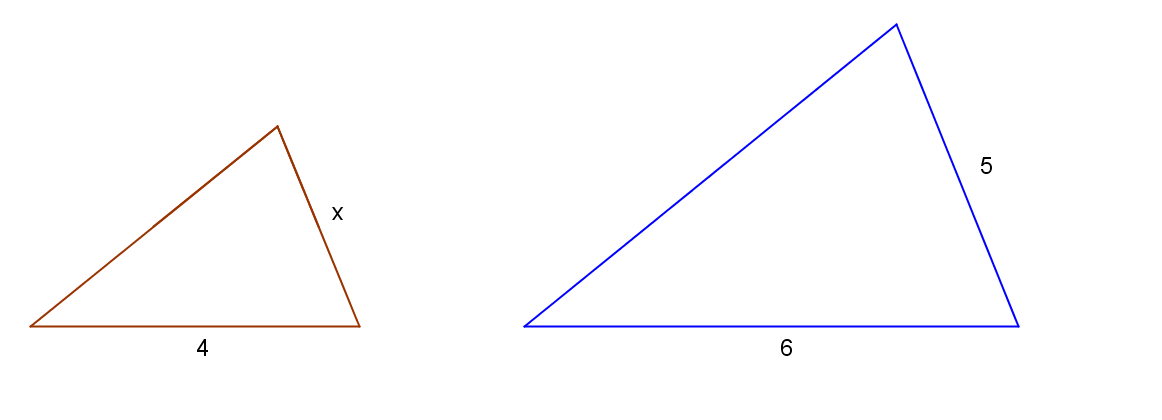 Kartan mittakaava on 1 : 25 000.a) Kuinka pitkä matka luonnossa on 1 cm kartalla?  (2p.)b) Kuinka pitkä jana kartalla on 1 km matka luonnossa?  (2p.)Kolmion ABC kannan AB suuntainen jana DE jakaa kolmion kahteen osaan. Lisäksi jana DE on yhtä etäällä kannasta AB kuin kolmion huipusta C. Laske syntyneiden kolmioiden DEC ja ABC pinta- alojen suhde. (4p.)  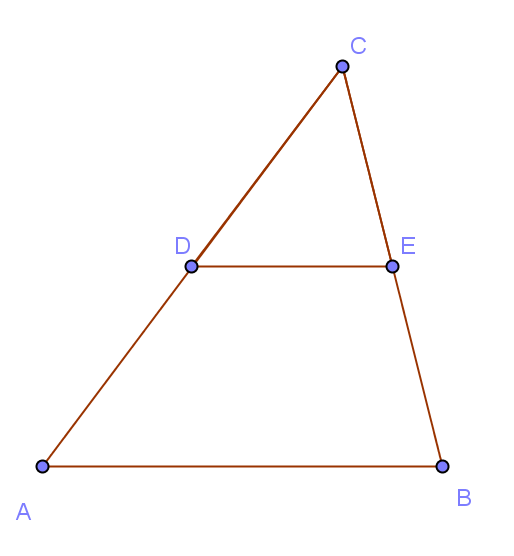 